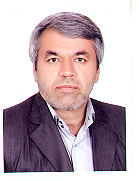 استاد دانشکده دامپزشکی- دانشگاه تهرانمهدی وجگانیگروه مامایی و بیماریهای تولید مثل دامتلفن دفتر:  +98 (21)02166923510پست الکترونیکی: vodjgani@ut.ac.irتحصیلاتPost doc,1374,دامپزشکی,تهران
دکتری,1369,دامپزشکی,تهران
زمینههای تخصصیو حرفهایسوابق کاري و فعالیت های اجراییرئیس دانشکده-(1393-1396)
مدیر بیمارستان آموزشی و پژوهشی دانشکده-(1393-1394)
فعالیت های علمیمقالات- Developmental programming of production and reproduction in dairy cows: IV. Association of maternal milk fat and protein percentage and milk fat to protein ratio with offspring's birth weight, survival, productive and reproductive performance and AMH concentration from birth to the first lactation period. Mobedi Emadeddin, Dehghan Harati Hamidreza, Allahyari Iman, Gharagozloo Faramarz, Vejgani Mahdi, Hemmati Baghbanani Reza, Akbarinejad Amirsina, Akbarinejad Vahid (2024)., THERIOGENOLOGY, 220(2024), 12-25.

- Developmental programming of production and reproduction in dairy cows: III. Association of level of maternal milk production with offspring’s birth weight, survival, productive and reproductive performance and AMH concentration from birth to the first lactation period. Dehghan Harati Hamidreza, Mobedi Emadeddin, Allahyari Iman, Gharagozloo Faramarz, Vejgani Mahdi, Hemmati Baghbanani Reza, Akbarinejad Amirsina, Akbarinejad Vahid (2024)., THERIOGENOLOGY, 216(2024), 155-167.

- Developmental programming of production and reproduction in dairy cows: II. Association of gestational stage of maternal exposure to heat stress with offspring's birth weight, milk yield, reproductive performance and AMH concentration during the first lactation period. Mozaffari Makiabadi Mohammad Javad, Bafandeh Mohammad, Gharagozloo Faramarz, Vejgani Mahdi, Mobedi Emadeddin, Akbarinejad Vahid (2023)., THERIOGENOLOGY, 212(2023), 41-49.

- Developmental programming of production and reproduction in dairy cows: I. Association of maternal parity with offspring's birth weight, milk yield, reproductive performance and AMH concentration during the first lactation period. Bafandeh Mohammad, Mozaffari Makiabadi Mohammad Javad, Gharagozloo Faramarz, Vejgani Mahdi, Mobedi Emadeddin, Akbarinejad Vahid (2023)., THERIOGENOLOGY, 210(2023), 34-41.

- Infectious and Non-infectious Causes of Abortion in Saanen and Alpine Goats. Esmaeili Hossein, Shareifi Majid, Gharagozloo Faramarz, Vejgani Mahdi, Hamedi Mona (2023)., Journal of Medical Bacteriology, 11(3-4), 1-9.

- Evidence that elevation of maternal somatic cell count could lead to production of offspring with inferior reproductive and productive performance in dairy cows during the first lactation period. Sadegh Hafez, Gharagozloo Faramarz, Vejgani Mahdi, Mobedi Emadeddin, Bafandeh Mohammad, Akbarinejad Vahid (2023)., THERIOGENOLOGY, 200(2023), 79-85.

- Replacement of the first GnRH by estradiol in the breeding Ovsynch of Double Ovsynch protocol could improve fertility in Holstein dairy cows. Allahyari Iman, Gharagozloo Faramarz, Vejgani Mahdi, Pooladzadeh Poorya, Mobedi Emadeddin, Akbarinejad Vahid (2023)., ANIMAL REPRODUCTION SCIENCE, 252(2023), 107228.

- Synchronization of estrus using progesterone injections followed by hMG in ewes. صیدی سامانی حسن, Niasari-naslaji Amir, Vejgani Mahdi, Ganjkhanlou Mahdi, Baninajar Mohammad, Alijani Amir (2023)., Veterinary Research Forum, 14(3).

- Effect of Mechanical Micro-Vibrations on The Efficiency of Leopard Inter-Species Somatic Cell Nuclear Transfer. Shahverdi Maryam, Akbarinejad Vahid, Dalman Azam, Hajinasrollah Mostafa, Vejgani Mahdi, Tanhaei Vash Nima, Nasr-Esfahani Mohammad Hossein, Eftekhari-Yazdi Poopak (2022)., Cell Journal, 24(10), 612-619.

- Evidence that Murciano-Granadina does with longer anogenital distance are more fertile and prolific and produce heavier and male-biased litters. Shourabi Ehsan, Hakimi Hoora, Baqeri Alireza, Gharagozloo Faramarz, Vejgani Mahdi, Foroutannezhad Maryam, Hemmati Baghbanani Reza, Mobedi Emadeddin, Akbarinejad Vahid (2022)., ANIMAL REPRODUCTION SCIENCE, 244(2022), 107047.

- Evaluation of Biochemical and Hematological Parameters in Postpartum Holstein Dairy Cows Following Supplementation of Immunofin® Herbal Extract. Kaveh Baghbadorani Maziyar, Mehrzad Salakjani Jalil, Vejgani Mahdi, Khosravi Alireza, Akbarinejad Vahid (2022)., Iranian Journal of Veterinary Medicine, 16(3), 274-287.

- جداسازی و شناسایی بروسلا ملی تنسیس بیووار 1، با استفاده از روشهای کشت، سرولوژی و مولکولی در بزهای سانن استان البرز- ایران. صادقی حافظ, اشرافی تمای ایرج, وجگانی مهدی, قراگوزلو فرامرز, زهرائی صالحی تقی (1401)., مجله تحقیقات دامپزشکی, 77(2), 107-115.

- Greater Reproductive Performance in Holstein Dairy Cows with Moderate Length of Anogenital Distance at First Service Postpartum. Mozaffari Makiabadi Mohammad Javad, Akbarinejad Vahid, Heidari Farid, Gharagozloo Faramarz, Vejgani Mahdi (2022)., Iranian Journal of Veterinary Medicine, 16(1), 46-56.

- Improvement of First-Service Conception Rate in Dairy Cows after the Injection of Pregnant Mare Serum Gonadotropin Six Days Postpartum. sadeghi hafez, Gharagozloo Faramarz, Vejgani Mahdi, Akbarinejad Vahid, Dehghan Harati Hamidreza, Salimi Viyari Ali (2021)., Iranian Journal of Veterinary Medicine, 15(2), 187-195.

- مطالعه مورفولوژی و مورفومتری گردن رحم میش های نژاد شال و افشاری. بختیاری راد سروش, طوطیان زهرا, صادقی نژاد جواد, وجگانی مهدی, شجاعی بهادر (1399)., تحقیقات دامپزشکی و فرآورده‌های بیولوژیک, 0(0).

- Size and number of corpora lutea and serum progesterone concentrations when administering two doses of eCG in an estrous synchronization treatment regimen for dairy cattle. مهدوی روشن هادی, Niasari-naslaji Amir, Vejgani Mahdi, نیکجو ممقانی داراب (2020)., ANIMAL REPRODUCTION SCIENCE, 222(11), 106620.

- Efficacy of pre-synchronization and CIDR on the outcome of short-term synchronization program in Zandi ewes during the breeding season. Arjomandi Reza, Niasari-naslaji Amir, Vejgani Mahdi, Gharagozloo Faramarz, Akbarinejad Vahid (2020)., Iranian Journal of Veterinary Medicine, 15(1), 46-55.

- Evidence for quadratic association between serum anti-Müllerian hormone (AMH) concentration and fertility in dairy cows. Akbarinejad Vahid, Gharagozloo Faramarz, Vejgani Mahdi, Ranji Alireza (2020)., ANIMAL REPRODUCTION SCIENCE, 218(106457), 106457.

- اثرات زمان استفاده از eCG بر کارایی تولیدمثلی میشهای نژاد شال در روش کوتاه مدت همزمانسازی فحلی در فصل تولیدمثلی. فردوسی حمیدرضا, وجگانی مهدی, قراگوزلو فرامرز, نیاسری نسلجی امیر, طالب خان گروسی مسعود, اکبری نژاد وحید (1399)., مجله تحقیقات دامپزشکی, 75(1), 109-117.

- An Evaluation of the Plasma Levels of Frequently Used Pesticides in Dairy Cattle and Its Possible Correlation with the Occurrence of Follicular Cystic Ovarian Disease: A Case-Control Study. Sayad Aida, Koohi Mohammad Kazem, Vejgani Mahdi,  خسرو عبدی, Gharagozloo Faramarz, Rezvanfar Mohammad Amin, Akbarein Hessameddin, baeeri maryam, Abdolahi Mohammad (2019)., Novelty in Biomedicine, 2(2), 55-63.

- Inferior fertility and higher concentrations of anti-Müllerian hormone in dairy cows with longer anogenital distance. Akbarinejad Vahid, Gharagozloo Faramarz, Vejgani Mahdi, Shourabi Ehsan, Mozaffari Makiabadi Mohammad Javad (2019)., DOMESTIC ANIMAL ENDOCRINOLOGY, 68(2019), 47-53.

- Nulliparous and primiparous cows produce less fertile female offspring with lesser concentration of anti-Müllerian hormone (AMH) as compared with multiparous cows. Akbarinejad Vahid, Gharagozloo Faramarz, Vejgani Mahdi, Bagheri Amirabadi Mohammad Mahdi (2018)., ANIMAL REPRODUCTION SCIENCE, 197(2018), 222-230.

- Effect of time of eCG on the first wave ovarian follicle at different stages of follicle development in Holstein heifers. Hosseini Arman, Niasari-naslaji Amir, Vejgani Mahdi, Gharagozloo Faramarz (2018)., Iranian Journal of Veterinary Research, 19(1), 15-21.

- An investigation on the possibility of using eCG for presynchronization prior to ovsynch in dairy cow. Kavousi Nodar Hadi, Niasari-naslaji Amir, Vejgani Mahdi, Heidari Farid (2018)., Iranian Journal of Veterinary Medicine, 12(2), 85-96.

- Temporal effect of maternal heat stress during gestation on the fertility and anti-Müllerian hormone concentration of offspring in bovine. Akbarinejad Vahid, Gharagozloo Faramarz, Vejgani Mahdi (2017)., THERIOGENOLOGY, 99(1), 69-78.

- The prevalence and control of bovine mastitis in Leptospira outbreak. Talebkhan Garoussi Massoud, Atareih Samad, Vejgani Mahdi, Gharagozloo Faramarz,  جلیل وندیوسفی (2017)., Comparative Clinical Pathology, 26(1), 189–192.

- androgen receptor blockade using flutamide skewed sex ratio of litters in mice. Gharagozloo Faramarz, Yusefi Reza, Vejgani Mahdi, Akbarinejad Vahid, Rafiee Ghazaleh (2016)., Veterinary Research Forum, 7(2), 169-172.

- A case of perosomus elumbis concurrent with visceral abnormalities in a Holestin calf- Iranian journal of veterinary Medicine-x. Eslami Mohsen, Gharagozloo Faramarz, Rahimi Amir, Vejgani Mahdi, Soroori Sarang (2014)., Iranian Journal of Veterinary Medicine, 8(2), 23.

- The evaluation of udder health status in holstein dairy farms located in Qom province. Mahmoudi Afsah Tayebeh, Vejgani Mahdi, Gharagozloo Faramarz, Akbarinejad Vahid (2014)., Iranian Journal of Veterinary Medicine, 8(4), 255-260.

- Parallel distribution of sexes within left and right uterine horns in Holstein dairy cows: Evidence that the effect of side of pregnancy on sex ratio could be breed-specific in cattle. Gharagozloo Faramarz, Vejgani Mahdi, Akbarinejad Vahid, Niasari-naslaji Amir, Hemmati Nafar Mohammad, Yosefi Reza (2013)., ANIMAL REPRODUCTION SCIENCE, 142(3-4), 101-105.

- بررسی تاثیر برنامه presynch-ovsynch بر روی کارایی تولید مثلی گاوهای شیری مبتلا به جفت ماندگی. یوسفی رضا, وجگانی مهدی, قراگوزلو فرامرز, بلورچی محمود, باهنر علیرضا (1392)., مجله تحقیقات دامپزشکی, 68(2), 143-150.

- More male calves born after Presynch-Ovsynch protocol with 24-hour timed AI in dairy cows. Yosefi Reza, Vejgani Mahdi, Gharagozloo Faramarz, Akbarinejad Vahid (2013)., THERIOGENOLOGY, 79(5), 890-894.

- administration of ecg on day 6 postpartum could enhance reproductive performance of holstein dairy cows. Vejgani Mahdi, Akbarinejad Vahid, Niasari-naslaji Amir (2013)., ANIMAL REPRODUCTION SCIENCE, 1(138), 159-162.

- effect of health disorders on the hazard of culling on the first or second lactation in iranian dairy herds. Sharifi Hamid, kostoulas polychronis, Bahonar Ali Reza, Bokaie Saied, Vejgani Mahdi, حقدوست علی اکبر, کاراموزیان محمد, Rahimi Forooshani Abbas, Leontides Leonidas (2013)., PREVENTIVE VETERINARY MEDICINE, 109(109), 144-147.

- تاثیر تغییر مقطعی مایع ضد عفونی سر پستانک ها پس از دوشش بر تعداد و انواع باکتری های تانک شیر. قراگوزلو فرامرز, وجگانی مهدی,  گلشید  جاودانی شاهدین (1391)., مجله تحقیقات دامپزشکی, 67(3), 243-249.

- بررسی فعالیت تخمدانی متعاقب اولین زایش در گاوهای شیری هلشتاین.  بهنام رستمی, نیاسری نسلجی امیر, وجگانی مهدی,  داراب نیکجو ممقانی,  حمید امانلو (1391)., مجله تحقیقات دامپزشکی, 67(2), 101-107.

- Isolation of Erysipelothrix rhusiopathiae from aborted lambs in Iran : Acase report. Atyabi Nahid,  Rasol Youssefi,  Golshid Javdani Shahdin, Tavasouli Abbas, Vejgani Mahdi, Gharagozloo Faramarz (2012)., Iranian Journal of Veterinary Medicine, 6(2), 119-122.

- ارزیابی کارآیی تولیدمثلی و هزینه اثربخشی برنامه Presynch-Ovsynch در یک گله گاو شیری. یوسفی رضا, وجگانی مهدی, قراگوزلو فرامرز, باهنر علیرضا (1390)., مجله پژوهشهای بالینی دامپزشکی, 2(4), 203-214.

- effect of eCG on early resumption of ovarian activity in postpartum dairy cows.  Behnam Rostami, Niasari-naslaji Amir, Vejgani Mahdi,  Darab Nikjoo Mamghani,  Hamid Amanlou, Gerami Abbas (2011)., ANIMAL REPRODUCTION SCIENCE, 128(1), 100-106.

- تولید بز تراریخته حامل ژن بیان کننده فاکتورIX انعقادی خون انسان با قابلیت ترشح در شیر به وسیله تکنیک انتقال هسته.  اعظم دالمن,  یکتا امیر امیری,  محمدحسین صنعتی,  پوپک افتخاری یزدی,  عبدالحسین شاهوردی,  محمدتقی دانش زاده, وجگانی مهدی,  علیرضا زمردی پور,  رحمان فاخری,  حامد وزیری نسب,  نیرالسادات فاطمی,  زینب وهابی,  نجمه السادات مسعودی,  مجتبی رضازاده ولوجردی,  حمید گورابی (1389)., مجله زیست شناسی ایران, 23(5), 622-637.

- بررسی تزریق PGF2 بر میزان آبستنی گاوهای repeat breeeder تلقیح شده طی فصل تابستان. وجگانی مهدی,  آرش مسنن,  حسن لو جهان بخش, قراگوزلو فرامرز, باهنر علیرضا (1389)., مجله تحقیقات دامپزشکی, 65(4), 319-322.

- The effect of a GnRH antagonist pre - treatment in the superovulation of goats.  F Heidari, Gharagozloo Faramarz, Vejgani Mahdi,  N Farrokhi, Vajhi Ali Reza, Masoudifard Majid,  M Mirtorabi,  B Nayeri Fasaei (2010)., SMALL RUMINANT RESEARCH, 93(2-3), -.

- the effect of a GnRH antagonist pre-treatment, in the superovulation of goats. Heidari Farid, Gharagozloo Faramarz, Vejgani Mahdi, Farrokhi Naser, Vajhi Ali Reza, Masoudifard Majid, Mirtorabi Seyed Morteza, Nayeri Fasaei Bahar (2010)., SMALL RUMINANT RESEARCH, 93(1).

- serological study of Neospora caninum in pregnant dairy cattle in Tehran/Iran.  Nasrin Salehi, Hadad Zadeh Hamid Reza, Shayan Parviz, Vejgani Mahdi, Bolorchi Mahmoud (2010)., Iranian Journal of Veterinary Medicine, 4(2), 113-116.

- کارایی استفاده از پروژسترون یا GnRH روی عملکرد تولید مثلی میش در خارج از فصل جفت گیری.  مجتبی موسوی,  علی سوخته زاری, وجگانی مهدی (1388)., مجله تحقیقات دامپزشکی, 64(1), 72-69.

- modeling the effect of lamness on culling of dairy cows in Tehran pronince. Bahonar Ali Reza,  Hamid Sharifi, Bokaie Saied, Vejgani Mahdi,  Abbas Rahimi Foroushani,  Ali Akbar Haghdoost (2009)., IRANIAN JOURNAL OF VETERINARY SURGERY, 4(1-2), 37-43.

- Modeling the Effect of Lameness on Culling of Dairy Cows in Tehran Province. Bahonar Ali Reza,  Hamid Sharifi,  Saied Bokaie, Vejgani Mahdi,  Abbas Rahimi Foroushani,  Ali Akbar Haghdoost (2009)., IRANIAN JOURNAL OF VETERINARY SURGERY, 4(1-2), 37-44.

- Factors affecting days open in Holstein dairy cattle in Khorasan Razavi province, Iran : A cox proportional hazard model. Bahonar Ali Reza,  Mohamad Azizzade,  M Stevenson, Vejgani Mahdi,  M Mahmoudi (2009)., Asian Journal of Animal and Veterinary Advances, 8(4), 754-747.

- Royana : Successful experience in cloning the sheep.  Saeed Kazemi Ashtiani,  Nasresfahani Mohammad Hossein, Vejgani Mahdi,  Hosseini Seyed Morteza,  Fariba Moulavi,  Hajian Mahdi,  Mohsen Forouzanfar,  Abedi Parvaneh,  Maryam Memar,  Rezazadeh Valoujerdi M,  Hamid Gourabi,  Abdolhossein Shahverdi,  Baharvand Hossein,  Ahmad Vosough Dizaj,  Imani Hossein,  Poopak Eftekhari Yazdi,  Vojgani Mahdi,  Mehdi Safahani,  Ramin Rad Pour,  Iman Salahshouri (2008)., Yakhteh, 10(3), 193-200.

- بررسی کارایی درمان مقدماتی با آنتاگونیستGnRH در سوپر اوولاسیون بز. حیدری دزفولی فرید, قراگوزلو فرامرز, وجگانی مهدی,  سیدمرتضی میر ترابی,  مرتضی دلیری (1387)., مجله تحقیقات دامپزشکی, 63(3), 107-113.

- بررسی کارایی تجویز ملاتونین در قوچ نژاد آتابای روی شاخص های باروری میش.  علی سوخته زاری, وجگانی مهدی, نیاسری نسلجی امیر (1385)., مجله تحقیقات دامپزشکی, 61(2), 185-180.

- ارزیابی اثرات درمان جلدی پستان با اسانس اوکالیپتوس در ورم پستان تجربی استرپتوکوکوس اگالاکتیه. وجگانی مهدی, قراگوزلو فرامرز, باهنر علیرضا,  مهدی دارابی,  حسن جعفری (1385)., مجله دامپزشکی ایران, 10(12), 14-5.

- بررسی میزان آبستنی گاو های شیری همزمان شده به روش selectsynch. وجگانی مهدی, قراگوزلو فرامرز, باهنر علیرضا,  مهدی عابدی (1385)., مجله تحقیقات دامپزشکی, 61(4), 384-381.

- Prevalence of bacterial mastitis in cattle from the farms around Tehran. Atyabi Nahid, Vejgani Mahdi, Gharagozloo Faramarz, Bahonar Ali Reza (2006)., Iranian Journal of Veterinary Research, 7(3), 76-79.

- Prevalece of bacterial mastitis in cattle from the farms around Tehran. Atyabi Nahid, Vejgani Mahdi,  Gharagozloo F, Bahonar Ali Reza (2006)., Iranian Journal of Veterinary Research, 7(3), 79-76.

- تعیین حداقل غلظت ممانعت کنندگی اسانس گیاه آویشن شیرازی روی باکتری های استافیلوکوکوس آرئوس و اسرپتوکوکوس و …. زهرائی صالحی تقی, وجگانی مهدی,  حسن ترشیزی, آخوندزاده بستی افشین (1384)., مجله تحقیقات دامپزشکی, 60(2), 110-107.

- Artificial insemination encountered with Haemophilus somnus infection in cattle. Atyabi Nahid,  Parviz Havarashti, Vejgani Mahdi,  Parviz Tajeek,  Jalal Vandyosefi (2005)., Iranian Journal of Veterinary Research, 6(1), 62-65.

- Serological prevalance of Neospora caninum in healthy and aborted dairy cattle in Mashhad, IRAN.  A Sadrebazzaz,  H Haddadzadeh,  K Esmailnia,  G Habibi, Vejgani Mahdi,  R Hashemifesharaki (2004)., VETERINARY PARASITOLOGY, 124(3-4), 201-204.

- Survey of Leucogram in Clinical and Subclinical Mastitis in Dairy Cows. Vejgani Mahdi, Gharagozloo Faramarz, Khaki Zohreh,  A Kheradmand Kelour (2001)., Iranian Journal of Veterinary Medicine, 55(4), 35-37.

کنفرانس ها- The most applicable techniques to improve reproductive performance of sheep and goat  flocks. Vejgani Mahdi (2023)., 6th international congress of large animal practitioner(ICLAP 2023, 24-25 December, Tehran, Iran.

- مدیریت سقط جنین در گله های نشخوار کنندگان کوچک و بزرگ. وجگانی مهدی (1400)., یافته های نوین کنترل سقط جنین و تلفات نوزاد نشخوار کنندگان, 13-13 بهمن, تهران, ایران.

- مطالعه مقایسه ای مرفولوژی دهانه خارچی و آرایش چینهای سرویکس در میش های نژاد شال و افشاری. بختیاری راد سروش, وجگانی مهدی, طوطیان زهرا (1399)., کنگره علوم آناتومی دامپزشکی, 13-14 بهمن, تهران, ایران.

- آکاهی از تاثیر نژاد، فاز تخمدانی و سن بر مرفولوزی گردن رحم گوسفندان نژاد شال در تلقیح مصنوعی. بختیاری راد سروش, وجگانی مهدی, شجاعی بهادر, طوطیان زهرا (1399)., کنگره علوم آناتومی دامپزشکی, 13-14 بهمن, تهران, ایران.

- بررسی سرولوژیکی و مولکولی باکتری بروسلا در بز سانن. صادقی حافظ, قراگوزلو فرامرز, وجگانی مهدی, اشرفی تمای ایرج, صادقی شهریار (1398)., چهارمین کنگره بین‌المللی و هشتمین کنگره ملی بروسلوز, 22-23 مهر, تهران, ایران.

- comparison of two methods of estrus synchronization with progesterone and 5 day ovsynch on reproductive indices of shal ewe in breeding season. Gharagozloo Faramarz, salimi viyari ali, Vejgani Mahdi, Akbarinejad Vahid, Dehghan Hamid Reza, Sadeghi Hafez, Fedowsi Hamid Reza, Arjomandi Reza, Gharavi Ghara Moshkj (2019)., the 5 international congress of large animal practitioners, 23-24 January, Tehran, Iran.

- evaluation of the effect of presynch-ovsynch protocol following administration of PMSG 6 days postpartun on holstein dairy cows. Gharagozloo Faramarz, sadeghi hafez, Vejgani Mahdi, Akbarinejad Vahid, dehghan hamid reza, Salimi Ali (2019)., the 5 international congress of large animal practitioners, 23-24 January, Tehran, IRAN.

- Higher concentration of intrafollicular anti-Müllerian hormone (AMH) in the right compared with left ovary in cattle. Akbarinejad Vahid, Yousef Reza, Gharagozloo Faramarz, Vejgani Mahdi, Mozaffari Makiabadi Mohammad Javad (2019)., The 5th International Congress of Large Animal Practitioners, 23-24 January, Tehran, Iran.

- Application of eCG in dairy cows. Niasari-naslaji Amir, Vejgani Mahdi, Hosseni Arman, Kavousi Nodar Hadi, Akbarinejad Vahid, Nikhou Darab, Gharagozloo Faramarz (2019)., Proceeding of the 5th Int. Cong. Large Animal Practitioners (ICLAP), 23-24 January, Tehran, Iran.

- انتخاب بهترین روش همزمانی فحلی در گله های میش. وجگانی مهدی (1395)., چهارمین کنگره بین المللی کلینیسین های دام های بزرگ, 20-21 دی, تهران, ایران.

- Effect of eCG on the first wave ovarian follicle at different stages of follicle development. Hoseyni Arman, Niasari-naslaji Amir, Vejgani Mahdi, Gharagozloo Faramarz (2016)., i8th International Congress on Animal Reproduction (ICAR), 26-30 June, Lyon, France.

- بررسی کارایی سفالکسین کانامایسین در بهبود باکتریولوژیک اورام پستان تحت بالینی. کوچک زاده حسین, وجگانی مهدی, قراگوزلو فرامرز (1395)., نوزدهمین کنگره دامپزشکی ایران, 6-8 فروردین, تهران, ایران.

- ارتباط بین بالانس منفی انرژی و فاصله زایش تا آبستنی مجدد در گاوهای شیری. وجگانی مهدی (1394)., کنگره بین المللی تولید مثل, 2-4 اردیبهشت, تهران, ایران.

- Retrospective study of COD treatment. Gharagozloo Faramarz, Vejgani Mahdi, Bolorchi Mahmoud, Arjomandi Reza, Yargholi Majid, عباسی جواد, Akbarinejad Vahid (2015)., 3rd International Congress of Large Animal Practitioners (ICLAP 2015), 8-9 February, Tehran, Iran.

- Evaluation of economic costs of abortion in Tehran province. Arjomandi Reza, Vejgani Mahdi, Gharagozloo Faramarz, Akbarinejad Vaheed (2015)., 3rd International Congress of Large Practitioners (ICLAP 2015), 8-9 February, Tehran, Iran.

- Evaluation of PCR for determination of sex ratio. Akbarinejad Vaheed, Gharagozloo Faramarz, Vejgani Mahdi, Heidari Farid, Yusefi Reza, میرلطیفی صدیقه (2015)., 3rd International Congress of Large Practitioners (ICLAP 2015), 8-9 February, Tehran, Iran.

- A survey on Late embryonic death (LED) bu ultrasonography in dairy cows. Tajiknejad Esmaeel, Ghasemzadeh Nava Hamid, Vejgani Mahdi, Bahonar Ali Reza (2015)., ICLAP 2015, 8-9 February, Tehran, Iran.

- Study the effects of Fennel and Roman Fennel on clinical incidence of ketosis and fatty liver syndrome. Gharagozloo Faramarz, Vejgani Mahdi, Bolorchi Mahmoud, Javdani Golshid, Ashkanara Amir (2013)., The 2nd International Congress of Large Animal Practitioners, 27-28 February, Tehran, Iran.

- Study the effects of Fennel and Roman Fennel on Days open and Days to First Service in dairy cow. Gharagozloo Faramarz, Vejgani Mahdi, Bolorchi Mahmoud, Javdani Shahadain Golshid, Ashkanara Amir (2013)., The 2nd International Congress of Large Animal Practitioners, 27-28 February, Tehran, Iran.

- A comparitive study on traumatic reticuloperitonitis and traumatic pericarditis in cattle in Karaj suburbs. Eftekhari Zohreh, Vejgani Mahdi, Gharagozloo Faramarz, Jolodari Mamghani Mohammad, Alighazi Nafise, Momeni Fooman, Mohsenzadegan Ava (2013)., 2nd International Congress of Large Animal Practitioners, 27-28 February, Tehran, Iran.

- Occurrence of Brucella ovis abortion in a sheep farm of Tehran province. Javdani Golshid, Vejgani Mahdi, Atyabi Nahid, Gharagozloo Faramarz (2013)., The 2nd International Congress of Large Animal Practitioners, 27-28 February, Tehran, Iran.

- بررسی اثر شیرافزا بر تابلو خونی و فاکتور های بیوشیمیایی سرم گاوهای شیری--. خاکی زهره, جلالی سیده میثاق, قراگوزلو فرامرز, وجگانی مهدی, سجادی نایینی بابک (1390)., هفتمین گردهمایی دامپزشکان علوم بالینی ایران, 28-29 آذر, تهران, ایران.

- بررسی میزان بروز سندرم مرگ ناگهانی در فارم صنعتی گاوان شیری. افتخاری زهره, وجگانی مهدی, قراگوزلو فرامرز, باهنر علیرضا, اعتمادی فاطمه, کوثری گلشاد (1390)., هفتمین گردهمایی دامپزشکان علوم بالینی ایران, 28-29 آذر, تهران, ایران.

- ارزیابی کارایی تولید مثلی و هزینه اثربخشی برنامه Presynch-Ovsynch در گاوهای شیری مبتلا به جفت ماندگی. یوسفی رضا, وجگانی مهدی, قراگوزلو فرامرز, باهنر علیرضا, غفاری سپیده (1390)., هفتمین گردهمایی دامپزشکان علوم بالینی ایران, 28-29 آذر, تهران, ایران.

- جداسازی اریزوپلوتریکس روزیپاتیه از بره های سقط شده در ایران--. اطیابی ناهید, یوسفی رضا, جاودانی شاهدین گلشید, توسلی عباس, وجگانی مهدی, قراگوزلو فرامرز, هاشمیان مریم (1390)., هفتمین گردهمایی دامپزشکان گروه علوم بالینی ایران.  ایران-تهران, 28-29 آذر, تهران, ایران.

- Identification of serum biochemical parameters of dairy cattle fed with herbal additives which known as milk production increaser--. Khaki Zohreh, Jalali Seideh Misagh, Gharagozloo Faramarz, Vejgani Mahdi, Sajadi Naeini Seyd Babak (2011)., Veterinary and Comparative Clinical Pathology Confernce, 31 August-3 September, Ireland.

- Effect of milk production on efficacy of presynch-ovsynch on reproductive performance in dairy cows. Yousefi Reza, Vejgani Mahdi, Gharagozloo Faramarz, Bahonar Ali Reza, Karkoodi Setareh (2011)., The first International Congress of Large Animal Practitioners, 23-24 February, Tehran, Iran.

- Relationship between Slop of milking room and milking waiting Hall with Coxofemoral Luxation in One dairy farm of Tehran Suburb. Eftekhari Zohreh, Gharagozloo Faramarz, Vejgani Mahdi, Jolodari Mamghani Mohammad (2011)., The first International Congress of Large Animal Practitioners, 23-24 February, Tehran, Iran.

- Effect of season on efficacy of presynch-ovsynch protocol in dairy cows. Yousefi Reza, Vejgani Mahdi, Gharagozloo Faramarz, Bahonar Ali Reza, Karkoodi Setareh (2011)., The first International Congress of Large Animal Practitioners, 23-24 February, Tehran, Iran.

- Abattoir study of gross reproductive abnormalities in bovine genital tract in south-east area of Tehran. Sanaie Ehsan, Gharagozloo Faramarz, Vejgani Mahdi, Bahonar Ali Reza, Sabzikari Ali (2011)., The first International Congress of Large Animal Practitioners, 23-24 February, Tehran, Iran.

- Reproductive performance of dairy cows treated with ovsynch after presynchronization and incurred economical considerations. Yosefi Reza, Vejgani Mahdi, Gharagozloo Faramarz, Bahonar Ali Reza (2011)., The first International Congress of Large Animal Practitioners, 23-24 February, Tehran, Iran.

- Studying effect of changing post milking teat dipping (PMTD) on bulk tank bacterial count (BTBC). Gharagozloo Faramarz, Vejgani Mahdi, Javdani Shahadain Golshid (2011)., The first International Congress of Large Animal Practitioners, 23-24 February, Tehran, Iran.

- تاثیر تعداد شکم زایش روی موفقیت برنامه presynch-ovsynch باتوجه به شاخص فاصله زایش تا آبستنی (Days open). یوسفی رضا, وجگانی مهدی, قراگوزلو فرامرز, باهنر علیرضا (1389)., شانزدهمین گنکره دامپزشکی ایران, 7-9 فروردین, تهران, ایران.

- Screening of parturition time models of Holstein breed in a dairy herd in Karaj suburb. Ebrahimi Amin, Gharagozloo Faramarz, Vejgani Mahdi (2008)., 16th International Congress on Animal Reproduction, 13-17 July, Budapest, Mayotte .

- تاثیر تیمارهای دوره نوری و ملاتونین بر کنترل بلوغ جنسی در بره میش ها. سوخته زاری علی, وجگانی مهدی, نیاسری نسلجی امیر, خسروی نیا حشمت اله (1386)., پنجمین گردهمایی دامپزشکان علوم بالینی ایران, 23-25 دی, اهواز, ایران.

- تاثیر ازاد شدن مداوم ملاتونین کاشتنی بر غلظت تستوسترون در قوچ های بالغ نژاد شال. سوخته زاری علی, وجگانی مهدی, نیاسری نسلجی امیر, خسروی نیا حشمت اله (1386)., پنجمین گردهمایی دامپزشکان علوم بالینی ایران, 23-25 دی, اهواز, ایران.

- Factors influencing on parturition time in range Holstien cattle in a dairy herd in Tehran suburb. Ebrahimi Amin, Gharagozloo Faramarz, Vejgani Mahdi (2007)., 58th annual meeting of the european association for animal production, 8-11 September, Dublin, Ireland.

- A case-control study on factors associated with mastitis in dairy cows in the suburb of Karaj city- Iran. Bahonar Ali Reza, Erfanmanesh Ahmad, Gharagozloo Faramarz, Vejgani Mahdi (2007)., 13th international conference of production diseases in farm animals, 29 July-4 August, Leipzig, Germany.

- بررسی لکوگرام در گاوهای شیری مبتلا به ورم پستان بالینی و تحت¬بالینی.  آرش خردمند, وجگانی مهدی, قراگوزلو فرامرز, بابایی همایون, ابشناس جلیل (1384)., چهاردهمین کنگره دامپزشکی ایران, 2-4 بهمن, تهران, ایران.

- مقایسه تجویز عمومی سه نوع ترکیب دارویی پنی سیلین استرپتومایسین سولفانامید تریمتوپریم و سفتیوفور سدیم در بهبود متریت توکسیک پس از زایش در گاو. میرزایی کامران, وجگانی مهدی, قراگوزلو فرامرز, برین عباس, باهنر علیرضا (1384)., چهارهمین گردهمایی دامپزشکان علوم بالینی ایران, 10-12 اردیبهشت, تهران, ایران.

- Comparison of three types of systemic treatment on cure rate of toxic metritis in dairy cows. Vejgani Mahdi, Gharagozloo Faramarz, Bahonar Ali Reza, Mirzaei Kamran (2004)., 23rd World Buiatrics Congress, 11-16 July, Quebec, Canada.

کتب - مامایی و بیماریهای تولید مثل گوسفند وبز)ویراست دوم. وجگانی مهدی, قراگوزلو فرامرز, محمودزاده همایون, فردوسی حمیدرضا, اسدی مقدم بهنام, حسینی آرمان (1401).

- فناوریهای تولید مثلی در گاو. طالب خان گروسی مسعود, قراگوزلو فرامرز, وجگانی مهدی,  بابک خرمیان طوسی, میرترابی سید مرتضی میرترابی, اسلامپور محمد امین (1395).

- مامایی و بیماری های تولید مثل گوسفند و بز. وجگانی مهدی, قراگوزلو فرامرز, محمودزاده همایون, اسدی مقدم بهنام, فردوسی حمید رضا, حسینی آرمان (1395).

- سقط جنین در گاو , گوسفند و بز. هورشتی پرویز, بلورچی محمود, قراگوزلو فرامرز, وجگانی مهدی (1390).

- پیروزی در مبارزه علیه ورم پستان. قراگوزلو فرامرز, وجگانی مهدی (1383).

مجلاتپایان نامه ها و رساله ها- بررسی اثرات جایگزینی استرادیول بجای اولین تزریق گنادوتروپین در پروتکل اوسینک روی همزمانی تخمک گذاری تلقیح در زمان ثابت و باروری گاوهای شیری، ایمان الهیاری، مهدی وجگانی، دکتری،  1402/6/21 

- بررسی تاثیر شکم زایش مادر بر کارایی تولیدمثلی و غلظت هورمون آنتی مولرین موالید ماده در گاو شیری، محمد بافنده، مهدی وجگانی، دکتری،  1402/6/21 

- تاثیر آموزش مدیریت زایمان بر تعداد روزهای باز گاوهای شیری سنتی، هادی کشی پور، مهدی وجگانی، دکتری،  1402/6/19 

- ررسی تاثیر تنش گرمایی در مقاطع مختلف آبستنی مادر بر کارایی تولید مثلی و غلظت هورمون آنتیمولرین درموالید ماده در گاوهای شیری، محمدجواد مظفری مکی ابادی، مهدی وجگانی، دکتری،  1402/11/25 

- بررسی غلظت آنتی مولرین هورمون  در گاوهای دچار آنستروس عمیق در مقایسه با گاوهای سیکلیک، ابوالفضل کلهری، مهدی وجگانی، دکتری،  1401/8/24 

- اثر تزریق پروژسترون متعاقب ورود قوچ و استفاده از گنادوتروپین های eCG  و hmG در راندمان تولیدمثلی میش های نژاد شال در خارج از فصل تولیدمثل، حسن صیدی سامانی، مهدی وجگانی، دکتری،  1401/3/24 

- ارزیابی AGD( distance anogenital ( و ارتباط آن با شاخص های تولید مثلی در بز های نژاد مورسیا،  ، مهدی وجگانی، دکتری،  1400/9/28 

- ارزیابی رابطه فاصله anogenital با شاخص های متابولیکی ( گلوکز، NEFA، BHBA ) در گاو شیری هولشتاین، رضا همتی باغبانانی، مهدی وجگانی، دکتری،  1400/6/28 

- "مقایسه مشخصات مادری و فردی گاوهای دچار آنستروس عمیق با گاوهای سیکلیک" ، عمادالدین موبدی، مهدی وجگانی، دکتری،  1400/6/28 

- بررسی مشکلات حول و حوش زایمان در جمعیتی از بزهای سانن، آلپاین و مورسیا، مجید شریفی، مهدی وجگانی، دکتری،  1400/4/13 

- ارزیابی عملکرد مخلوط عصاره گیاهی ایمونوفین بر سلول های سوماتیک وپیشگیری از اورام پستان بالینی و تحت بالینی در گاوهای تازه زا، مازیار کاوه باغبادرانی، مهدی وجگانی، دکتری،  1400/11/30 

- تشخیص علل سقط جنین با منشاء برخی ویروس ها ، باکتری ها و تک یاخته های ایجاد کننده سقط  با تکیه بر وجود ضایعات بافتی در گوساله های سقط شده در برخی گاوداری های استان البرز و قزوین در سال 97-95 ، فاطمه امینی نجفی، مهدی وجگانی، دکتری،  1400/11/17 

- مطالعه تاثیر روش های همزمان سازی فحلی قبل از تلقیح لاپاروسکوپیک روی باروری گوسفند، رضا ارجمندی، مهدی وجگانی، دکتری،  1399/4/30 

- افزایش نرخ تخمک گذاری و غلظت پروژسترون در پی استفاده از eCG در گاوهای شیری تلیسه ها، هادی مهدوی روشن، مهدی وجگانی، دکتری،  1399/12/5 

- مطالعه مورفولوژی و فورمومتری گردن رحم میش های نژاد شال و افشاری با استفاده از قالب  سیلیکونی و تکنیک استریولوژی، سروش بختیاری راد، مهدی وجگانی، دکتری،  1399/12/20 

- بررسی رابطه غلظت هورمون آنتی مولرین با عملکرد تولیدمثلی در گاوهای شیری، علیرضا رنجی، مهدی وجگانی، دکتری،  1398/9/18 

- کارائی روش شبیه سازی بین گونه ای در پلنگ با استفاده از تخمک های بالغ شده گربه با ریز ارتعاش 44 هرتز.، مریم شاهوردی، مهدی وجگانی، دکتری،  1398/6/26 

- بررسی کارآیی استفاده از eCG در روش کوتاه مدت همزمان سازی فحلی میش با GnRH و PGF2a در فصل تولیدمثلی، حمیدرضا فردوسی، مهدی وجگانی، دکتری،  1397/7/10 

- مقایسه دو روش همزمانی فحلی با پروژسترون و اووسینک 5 روزه روی شاخص های تولید مثلی گوسفندان نژاد شال در فصل تولیدمثلی، علی سلیمی ویری، مهدی وجگانی، دکتری،  1397/6/24 

- اثر Pmsg بر روی دینامیسم فولیکولی تلسیه های شیری و بهترین زمان تجویز GnRH متعاقب آن، آرمان حسینی، مهدی وجگانی، دکتری،  1396/9/25 

- مطالعه پارامترهای آنتی اکسیدانی، استرس اکسیداتیو، سایتوکین های التهابی و سموم محیطی در پلاسمای گاوهای شیری مبتلا به کیست فولیکولار، آیدا صیاد، مهدی وجگانی، دکتری،  1396/6/25 

- بررسی کارایی هم زمان سازی فحلی به روش پرسینک اووسینک متعاقب تجویز PMSG روز 6 پس از زایش در گاوهای شیری هلشتاین، حافظ صادقی، مهدی وجگانی، دکتری،  1396/6/25 

- مقایسه برخی از شاخصهای تولید مثلی گاوهای شیری تازه زای مبتلا به فولیکول ها بزرگ تخمدانی متعاقب درمان، سیف اله گری زادفیروزجاه، مهدی وجگانی، دکتری،  1396/3/9 

- مقایسه کارایی دو روش پیش همزمانی در عملکرد تلقیح برنامه اوسنیک در گاوهای شیری سیکلیک، هادی کاووسی نودر، مهدی وجگانی، دکتری،  1396/11/23 

- Comparison of some reproductive indices fallowing treatment of large ovarian follicles in postpartum dairy cows، سیف اله گری زاد فیروزجاه، مهدی وجگانی، دکتری،  1396/03/09 

- مقایسه برخی از شاخص های گاوهای شیری تازه زای مبتلا به فولیکول های بزرگ تخمدانی متعاقب درمان، سیف اله گری زاد فیروزجاه، مهدی وجگانی، دکتری،  1396/03/09 

- مطالعه فارمی پماد پستانی spectramast DC در دوره خشکی در گاوهای شیری، رضا رجبی، مهدی وجگانی، دکتری،  1395/9/2 

- بررسی گذشته نگر وقوع ورم پستان لپتوسپیرایی در یک گله گاوهای شیری نژاد هلشتاین، صمد عطاریه، مهدی وجگانی، دکتری،  1394/7/5 

- کارایی PMSG (eCG فعال کردن تخمدان گاوهای شیری آنستروس در مقایسه با گلوکز آنسترس، رضا ارجمندی، مهدی وجگانی، دکتری،  1394/6/14 

- بررسی و تحلیل فراوانی آلل های Boladrb3 مرتبط با حساسیت به ورم پستان در جمعیت گاو هلشتاین ایران، احسان زارع، مهدی وجگانی، دکتری،  1394/11/21 

- بررسی تاثیر فلوتامید به عنوان آنتاگونیست آندروژنی بر نسبت جنسیت موالید در موش، غزاله رفیعی، مهدی وجگانی، دکتری،  1393/11/29 

- بررسی گزارش مولد دست شاخ آبستن به نسبت جنسیت گوساله در گاوهای شیری هشتاین، محمد همتی، مهدی وجگانی، دکتری،  1392/11/29 

- بررسی شیوع مرگ اواخر دوره رویانی گاو شیری ، اسماعیل تاجیک نژاد، مهدی وجگانی، دکتری،  1391/12/6 

- بررسی میزان آلودگی کارتیه های گاوهای شیری ، طیبه محمودی افصح، مهدی وجگانی، دکتری،  1391/12/14 

- ارتباط تسریع در تشکیل فولیکول تخمدانی، بهنام رستمی، مهدی وجگانی، دکتری،  1390/4/1 

- بررسی تاثیر تغییر مایع ضدعفونی سرپستانک ها پس از دوشش ( PMTD ) روی تعداد و انواع باکتری های تانک شیر ( BTBC )، گلشید جاودانی شاهدین، مهدی وجگانی، دکتری،  1389/06/22 

- ارزیابی تولید مثلی و اقتصادی کارایی روش Presynch-Ovsynch در گله های گاو شیری، رضا یوسفی، مهدی وجگانی، دکتری،  1389/06/15 

- بررسی اختلالات ماکروسکوپیک دستگاه تناسلی گاوهای شیری در یکی از کشتارگاه های صنعتی اطراف تهران، احسان صناعی، مهدی وجگانی، دکتری،  1389/06/15 

- اثر افزودن داروی گیاهی شیرافزا به جیره و بررسی تاثیر آن روی شاخص های تولید مثلی گاو شیری و بروز بالینی برخی بیماری های متابولیک، امیر اشکان آرا، مهدی وجگانی، دکتری،  1389/04/07 

- بررسی زودترین زمان تشخیص Pregnancy Associated Glycoprotein  در سرم گاو شیری آبستن، مزدک صلواتی، مهدی وجگانی، دکتری،  1388/10/21 

- اثر داروی گیاهی شیرافزا به جیره روی کیفیت و کمیت شیر، بابک سجادی نائینی، مهدی وجگانی، دکتری،  1388/10/01 

- طراحی مدل آماری فاصله زایش تا آبستنی گاوهای شیری هلشتاین در گاوداری های صنعتی به روش آنالیز بقا، محمد عزیززاده، مهدی وجگانی، دکتری،  1388/01/25 

- اثرات استفاده از PG همزمان با تلقیح در گاوهای Repeat Breeder در فصل گرما روی میزان آبستنی، آرش مسنن، مهدی وجگانی، دکتری،  1387/10/03 

- بررسی اثر تجویز PG یا GnRH همزمان با تلقیح در فصل تابستان روی میزان آبستنی تلیسه ها، جهانبخش حسنلو، مهدی وجگانی، دکتری،  1386/12/25 

- بررسی تاثیر آنتاگونیست GnRH بر پاسخ سوپراوولاسیون و کمیت و کیفیت جنین های استحصالی در بز، فرید حیدری، مهدی وجگانی، دکتری،  1386 

- بررسی اثر ملاتونین روی شاخص ‌های باروری در گوسفند در فصل غیر تولیدمثل، علی سوخته زاری، مهدی وجگانی، دکتری،  1385 

- بررسی گذشته نگر پاسخ به درمان هورمونی کیست های تخمدانی در گاو شیری با یا بدون پاره کردن کیست، مجید یارقلی، مهدی وجگانی، دکتری،  1385 

- بررسی میزان آلودگی تانک های شیر گاوداری های اطراف تهران به برخی از باکتری های مولد ورم پستان با روش PCR، حسن حکیمی، مهدی وجگانی، دکتری،  1384/06/21 

- بررسی آلودگی به نئوسپوراکانینوم با روش پادتن های درخشان غیرمستقیم ( IFAT ) و بررسی های آسیب شناسی و جداسازی تک یاخته از جنین های سقط شده در گاوهای شیری برخی از گاوداری های مشهد، علیرضا صدربزاز، مهدی وجگانی، دکتری،  1383 

- مقایسه تجویز عمومی سه نوع داروی پنی سیلین، سولفانامید و سفتیوفور سدیم در بهبود متریت توکسیک پس از زایش در گاو، کامران میرزایی، مهدی وجگانی، دکتری،  1382 

- ارزیابی اثرات درمان جلدی پستان با اسانس اوکالیپتوس در ورم پستان تجربی استرپتوکوکوس آگالاکتیه، حسن جعفری اروری، مهدی وجگانی، دکتری،  1381 

- بررسی حساسیت و ویژگی تست تشخیص EPF  در تشخیص آبستنی تلیسه ها، وحید میرترابی حسینی، مهدی وجگانی، دکتری،  1381 

- بررسی تابلوی خونی در گاوهای مبتلا به ورم پستان بالینی و تحت بالینی، آرش خردمند کلور، مهدی وجگانی، دکتری،  1379 

- بررسی خسارات اقتصادی ناشی از عدم تشخیص آبستنی در گله های گوسفند و بز، رضا مهربان، مهدی وجگانی، دکتری،  1379 

- بررسی اختلالات ارگانیک ( ماکروسکوپیک ) دستگاه تناسلی میش و بز ماده و خسارت اقتصادی ناشی از میش های آبستن در کشتارگاه های اطراف تهران، مسعود رحمانی، مهدی وجگانی، دکتری،  1379 

- روش های آزمایشگاهی تشخیص آبستنی در حیوانات اهلی، ابوالفضل ایمانی زاده، مهدی وجگانی، دکتری،  1378 

- بررسی تومورهای دستگاه تناسلی و پستان سگ و گربه، ناصر جعفری بنجار، مهدی وجگانی، دکتری،  1378 

- نگرشی بر علل سقط جنین باکتریایی در گوسفندان و بزها، عباس خلیلی، مهدی وجگانی، دکتری،  1377 

- بررسی شاخص های تولیدمثل در گله های گاو شیری، مسعود دلیلی، مهدی وجگانی، دکتری،  1377 

- نگرشی بر عوامل ویروسی تک یاخته ای و ریکتزیایی سقط جنین در گوسفند و بز، علیرضا فخری مهابادی، مهدی وجگانی، دکتری،  1376 

